【中予地区研修受講申込書】『疾患別認知症の理解　パート①』（医学編）～ケアの一歩は疾患の理解から～　　　　　　講師：一般社団法人　永頼会　松山市民病院　　　　　　　　　　　　　　　　　　　　　　　循環器科　部長　　佐藤　博彦　氏■日時：平成28年8月18日（木）19：00～21：00■場所：愛媛県総合社会福祉会館 3Ｆ　研修室松山市持田町三丁目8-15　℡ 089-921-5070 ■参加人数：100名■受講料：会員一人　1,000円　（非会員一人2,000円）※締め切り：8月10日(水)ＦＡＸ受付確認印　　　希望する　　　　（確認印が必要な場合のみ○印をつけてください。）事業所名（　会員　・　非会員　）（　会員　・　非会員　）連絡先(ＴＥＬ)(ＦＡＸ)氏名氏名氏名質問等ありましたらお書きください。質問等ありましたらお書きください。質問等ありましたらお書きください。＜送付先＞ＦＡＸ：０８９-９８９-２５５７＜送付先＞一般社団法人　愛媛県地域密着型サービス協会事務局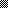 